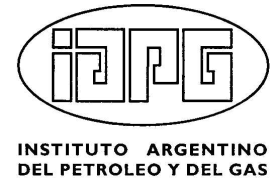 28° Olimpíada de Energía y AmbienteTemario – Año 2023Las pruebas de evaluación versarán acerca de los siguientes temas:CAMBIO CLIMATICO:La ciencia del cambio climáticoAcuerdo de ParísInventario de Gases de Efecto InvernaderoContribuciones determinadas para la República ArgentinaMedidas de Mitigación y Adaptación al Cambio climático en ArgentinaReducción de emisiones de GEI en ArgentinaENERGIA:Objetivos de Desarrollo Sostenible y agenda 2030Reducción de CO2 en el sector energéticoUso racional y eficiente de la energíaMatriz energéticaConsumo energético mundial y NacionalTransición energéticaPETROLEO Y GAS:Cadena productiva de los hidrocarburosTratamiento, transporte y distribución de gas natural y gases licuadosTransporte y refinación de petróleo crudo. Elaboración y distribución de productos derivadosExplotación offshore en ArgentinaBIBLIOGRAFIACAMBIO CLIMATICOArgentina - Informe de País 2021. Página 135 - 137INVENTARIO NACIONAL DE GEI. CompletoCambio climático 2021, Bases Físicas. CompletoActualización de la meta de emisiones netas de Argentina al 2030. CompletoPlan Nacional de Adaptación y Mitigación al Cambio Climático. Páginas 44 – 54, 78 – 88, 98 – 101, 114 – 127, 131 – 137, 177 - 223, 234 - 240.LEY DE PRESUPUESTOS MÍNIMOS DE ADAPTACIÓN Y MITIGACIÓN AL CAMBIO CLIMÁTICO GLOBAL. Ley 27520. CompletoENERGIA:Plan Nacional de Adaptación y Mitigación al Cambio Climático. Páginas 223 - 233Argentina - Informe de País 2021. Página 72 - 77Escenarios Energéticos 2030. Página 13 - 32Uso Racional y Eficiente de la Energía. CompletoINFORME ANUAL 2021 Mercado Eléctrico Mayorista. CompletoPETROLEO Y GAS:Aspectos técnicos, estratégicos y económicos de la refinación del petróleo. Capítulo 3: El transporte y el almacenaje del petróleo y sus derivados. Capítulo 10: Refinación y petroquímicaDiagnóstico Producción de Petróleo y Gas. CompletoLa producción de hidrocarburos en Argentina (Informe anual 2021). Páginas 7 – 27INFORMES DE CADENAS DE VALOR (hidrocarburos 2022). CompletoLa industria Argentina de los Hidrocarburos. CompletoEXPLORACIÓN OFFSHORE ARGENTINA. Completo